Performance Improvement PlanThe purpose of this Performance Improvement Plan is to facilitate constructive discussion between manager and employee, to define gaps in work performance and areas of concern and to set a plan and expectations toward improvement.Summarize prior performance discussions with the employee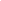 Performance improvement goals and expected results:Describe the specific areas in which the employee’s performance needs to improve and the expected results SMART (Specific, Measurable, Attainable, Relevant, Time-Bound)Activity Goals:Listed below are activities that will help you reach each goal and successfully achieve the performance improvement plan.Progress Checkpoints:Checkpoint dates to be coordinated with HR – #1 (30 days), #2 (60 days), #3 (90 days)Summary of PIP: Manager’s final summary and recommendation:Employee’s comments:The company’s success depends upon its employees’ continued growth and development.  
I will work with you to improve your current performance, but it is your ongoing responsibility to meet the standards of your job. 
To assist you in improving your performance, we will have formal meetings on a _________ basis beginning on __________, 20___, to discuss your performance, and assist you with regard to any specific issues.I look forward to working with you on this program.Sincerely,Manager NameI have discussed these issues with my manager and understand what is expected of me.  _________________________					__________________Employee Name							DateEmployee:Job Title:Direct Manger:Assigned Mentor (optional):        Start Date:End Date:12345Goal #ActivityRequired actionsSupport/Resources(training materials or activities, mentoring, on the job training, managerial support)Start dateExpected completion dateGoal #CheckpointActivityExpected Completion DateProgressNotes130 days (date)230 days (date)330 days (date)430 days (date)160 days (date)260 days (date)360 days (date)460 days (date)190 days (date)290 days (date)390 days (date)490 days (date)